4.11 Menggunakan rumus atau formula statistik atau matematikaPenggunaan formula didalam MS Excel sangat membantu dalam melakukan operasi bilangan matematika, baik operasi penjumlahan, pengurangan, perkalian, maupun pembagian. Untuk menggunakan formula matematika, selalu diawali dengan menggunakan tanda sama dengan (=).Menulis rumus dengan angka Untuk menuliskan rumus dengan angka, dapat dilakukan dengan cara menuliskan angka beserta operasi hitungnya ke dalam sel atau formula bar, lalu tekan enter, sebagaimana tampak pada gambar berikut: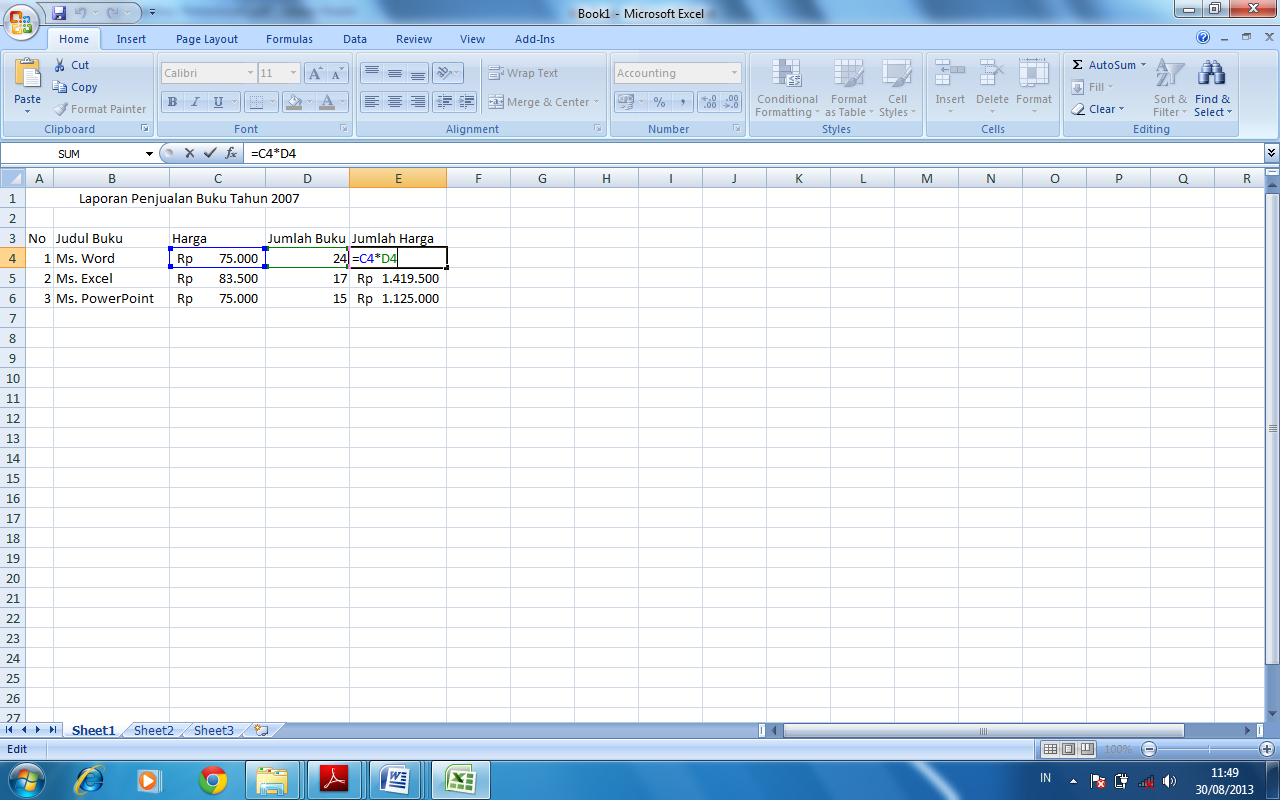 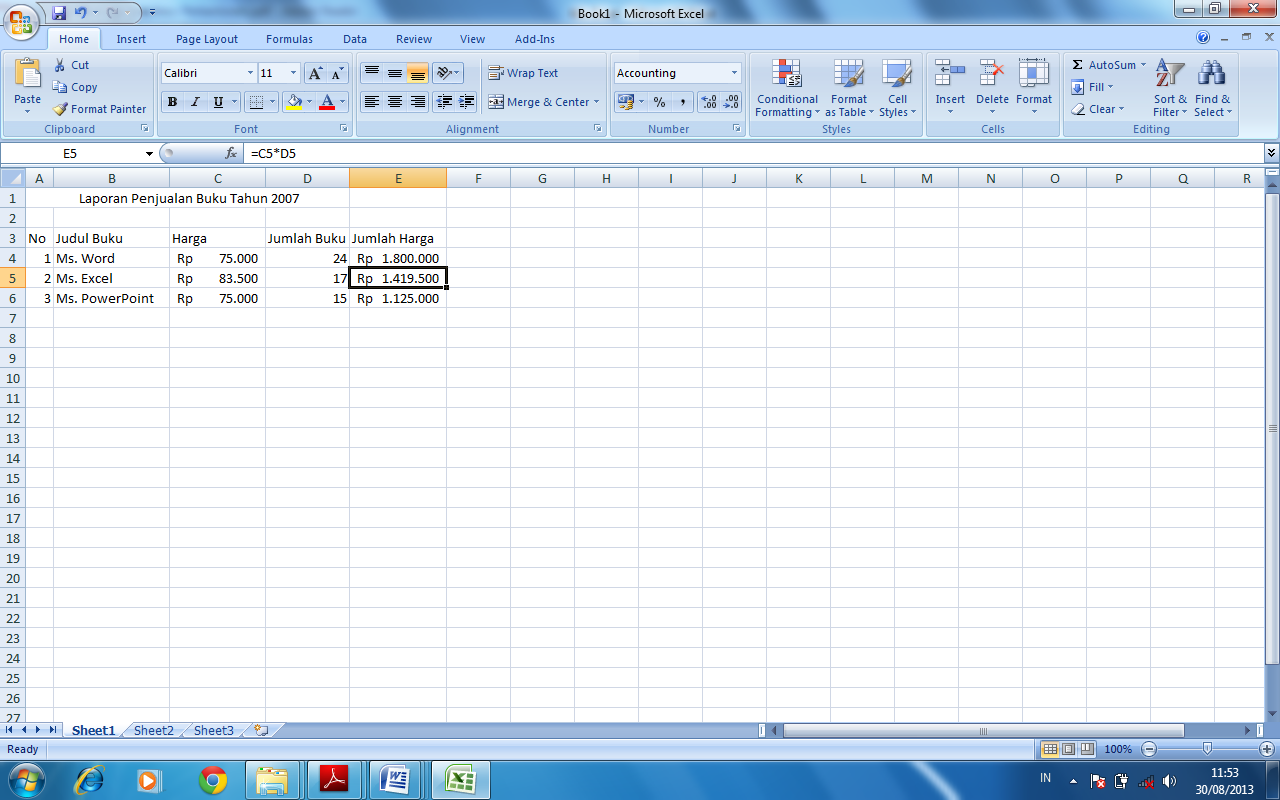 Gambar 2.13 : Menggunakan rumus atau formula statistik atau matematika